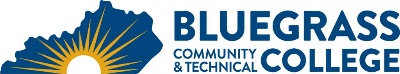 Program Coordinator: John Christiansen	E-mail: john.christiansen@kctcs.edu	Phone: 859-246-6775Program Website: https://bluegrass.kctcs.edu/education-training/program-finder/air-conditioning-technology.aspxStudent Name:		Student ID: Students need to be at KCTCS placement levels for all coursesNote:  25% of Total Program Credit Hours must be earned at Bluegrass Community and Technical CollegeAdvisor Name:	Advisor Signature: _________________________________________Student Name:	Student Signature: ________________________________________First SemesterCreditsTermGradePrereqs/NotesACR 100 Refrigeration Fundamentals3ACR 101 Refrigeration Fundamentals Lab2ACR 102 HVAC Electricity3ACR 103 HVAC Electricity Lab2Total Semester Credit Hours10Second SemesterCreditsTermGradePrereqs/NotesACR 130 Electrical Components3SpringACR 102/103ACR 131 Electrical Components Lab 2SpringACR 102/103Total Semester Credit Hours5First Year SummerCreditsTermGradePrereqs/NotesACR 200 Commercial Refrigeration3SummerACR 100/101ACR 201 Commercial Refrigeration Lab2SummerACR 100/101Total Semester Credit Hours5Third SemesterCreditsTermGradePrereqs/NotesACR 250 Cooling & Dehumidification3FallACR 100/101ACR 251 Cooling & Dehumidification Lab2FallACR 100/101ACR 210 Ice Machines3FallACR 100/101, ACR 102/103Total Semester Credit Hours8Total Credential Hours28Course Rotation Schedule (if applicable)Course Rotation Schedule (if applicable)This rotation is for fulltime day students SpringACR 130 and ACR 131 are only offered during the Spring semester.FallACR 250, ACR 251, and ACR 210 are only offered during the Fall semester.Special Instructions:Technical Courses Approved by the Program CoordinatorStudents in the Air Conditioning Technology program must achieve a minimum grade of “C” in each technical course including technical electives.